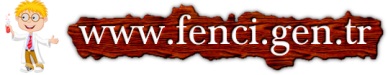 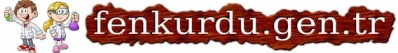 Daha fazla yazılı sorusu ve evraka  https://www.facebook.com/groups/fenkurduöğretmen grubumuzdan ulaşabilirsiniz.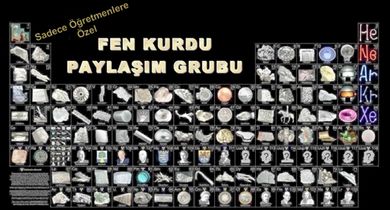 ADI		:                                                  2019–2020 EĞİTİM ÖĞRETİM YILISOYADI	               :                                                ……………………………..  ORTAOKULU SINIFI		:                                   6.SINIF FEN BİLİMLERİ/BİLİM UYG. DERSİ      NUMARASI	:                                                        2. DÖNEM 1.YAZILI SINAVIADI		:                                                  2019–2020 EĞİTİM ÖĞRETİM YILISOYADI	               :                                                ……………………………..  ORTAOKULU SINIFI		:                                   6.SINIF FEN BİLİMLERİ/BİLİM UYG. DERSİ      NUMARASI	:                                                        2. DÖNEM 1.YAZILI SINAVIPUAN:     (. . . . ) 1. Sıvı maddeler katı hâle geçerken tanecikleri arasındaki boşluk artar.(. . . . ) 2. Bütün maddelerin tanecikleri titreşim hareketi yapar.(. . . . ) 3. Kütle/hacim oranı, bir maddenin yoğunluğuna eşittir.(. . . . ) 4. Yoğunluk saf maddeler için ayırt edici özelliktir.(. . . . ) 5. Maddeleri oluşturan tanecikler arasında boşluk fazla ise ısı iletimi yavaş olur.(. . . . ) 6. Tencere, tava, çaydanlık gibi mutfak eşyalarının gövde kısımları iletken maddelerden yapılmıştır.(. . . . ) 7. Doğal gaz, çevreye en az zarar veren fosil yakıttır.(. . . . ) 8. Farklı ses kaynakları, farklı ses üretir.(. . . . ) 9. Sesin yayılabilmesi için maddesel ortama ihtiyaç vardır.(. . . . ) 10. Sesin ortam değiştirirken enerjisinin bir kısmını yitirmesine yansıma denir.(Derecelisilindir,ileten,yoğunluğu,enerji,soğrulmaya,gaz,üstten,hızlı,yalıtımı,farklı)1.Penceredeki çift cam arasında kalan hava ısı . . . . . . . . . . . . . . . . . . . . . . . . . . . . . . sağlar.2. Isıyı iyi . . . . . . . . . . . . . . . . . . . . . . .  maddelere ısı iletkeni denir.3. Isı alan maddelerin tanecikleri daha . . . . . . . . . . . . . . . . . . . . . . . . . . . . . . . . . . . . . . . hareket eder.4. Aynı hacme sahip farklı maddeler . . . . . . . . . . . . . . . . . . . . . . . . . . . . . . . . . . . . . . . yoğunluklara sahiptir.5. Düzgün şekli olmayan bir katının hacmi . . . . . . . . . . . . . . . . . . . . . . . . . . . . . . . . . . . . . . . kullanılarak bulunabilir.6. Bir madde hâl değiştirdiğinde . . . . . . . . . . . . . . . . . . . . . . . değişir.7. Sobalar yakılırken . . . . . . . . . . . . . . . . . . . . . . . . tutuşturulmalıdır.8. Hava ortamında sesleri duyabilmemiz, sesin . . . . . . . . . . . . . . . . . . . . . . . . . . . . . . ortamlarda yayıldığını gösterir.9. Şiddetli bir gök gürültüsünün camları titreştirmesi sesin bir . . . . . . . . . . . . . . . . . . . . . . . . . . . . . . . . . . . . . . . türü olduğunuve hareket enerjisine dönüştüğünü gösterir.10. Ses, yumuşak ve pürüzlü yüzeylerde daha çok . . . . . . . . . . . . . . . . . . . . . . . . . . . . . . . . . . . . . . . uğrar.4)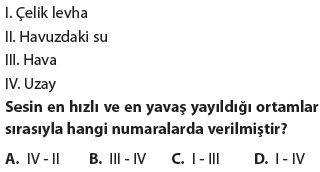 1)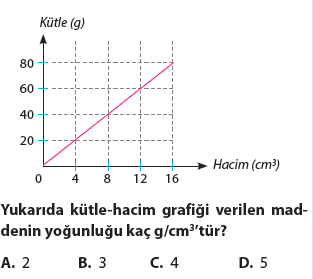 1)(. . . . ) 1. Sıvı maddeler katı hâle geçerken tanecikleri arasındaki boşluk artar.(. . . . ) 2. Bütün maddelerin tanecikleri titreşim hareketi yapar.(. . . . ) 3. Kütle/hacim oranı, bir maddenin yoğunluğuna eşittir.(. . . . ) 4. Yoğunluk saf maddeler için ayırt edici özelliktir.(. . . . ) 5. Maddeleri oluşturan tanecikler arasında boşluk fazla ise ısı iletimi yavaş olur.(. . . . ) 6. Tencere, tava, çaydanlık gibi mutfak eşyalarının gövde kısımları iletken maddelerden yapılmıştır.(. . . . ) 7. Doğal gaz, çevreye en az zarar veren fosil yakıttır.(. . . . ) 8. Farklı ses kaynakları, farklı ses üretir.(. . . . ) 9. Sesin yayılabilmesi için maddesel ortama ihtiyaç vardır.(. . . . ) 10. Sesin ortam değiştirirken enerjisinin bir kısmını yitirmesine yansıma denir.(Derecelisilindir,ileten,yoğunluğu,enerji,soğrulmaya,gaz,üstten,hızlı,yalıtımı,farklı)1.Penceredeki çift cam arasında kalan hava ısı . . . . . . . . . . . . . . . . . . . . . . . . . . . . . . sağlar.2. Isıyı iyi . . . . . . . . . . . . . . . . . . . . . . .  maddelere ısı iletkeni denir.3. Isı alan maddelerin tanecikleri daha . . . . . . . . . . . . . . . . . . . . . . . . . . . . . . . . . . . . . . . hareket eder.4. Aynı hacme sahip farklı maddeler . . . . . . . . . . . . . . . . . . . . . . . . . . . . . . . . . . . . . . . yoğunluklara sahiptir.5. Düzgün şekli olmayan bir katının hacmi . . . . . . . . . . . . . . . . . . . . . . . . . . . . . . . . . . . . . . . kullanılarak bulunabilir.6. Bir madde hâl değiştirdiğinde . . . . . . . . . . . . . . . . . . . . . . . değişir.7. Sobalar yakılırken . . . . . . . . . . . . . . . . . . . . . . . . tutuşturulmalıdır.8. Hava ortamında sesleri duyabilmemiz, sesin . . . . . . . . . . . . . . . . . . . . . . . . . . . . . . ortamlarda yayıldığını gösterir.9. Şiddetli bir gök gürültüsünün camları titreştirmesi sesin bir . . . . . . . . . . . . . . . . . . . . . . . . . . . . . . . . . . . . . . . türü olduğunuve hareket enerjisine dönüştüğünü gösterir.10. Ses, yumuşak ve pürüzlü yüzeylerde daha çok . . . . . . . . . . . . . . . . . . . . . . . . . . . . . . . . . . . . . . . uğrar.4)2)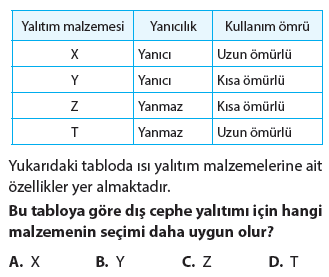 2)(. . . . ) 1. Sıvı maddeler katı hâle geçerken tanecikleri arasındaki boşluk artar.(. . . . ) 2. Bütün maddelerin tanecikleri titreşim hareketi yapar.(. . . . ) 3. Kütle/hacim oranı, bir maddenin yoğunluğuna eşittir.(. . . . ) 4. Yoğunluk saf maddeler için ayırt edici özelliktir.(. . . . ) 5. Maddeleri oluşturan tanecikler arasında boşluk fazla ise ısı iletimi yavaş olur.(. . . . ) 6. Tencere, tava, çaydanlık gibi mutfak eşyalarının gövde kısımları iletken maddelerden yapılmıştır.(. . . . ) 7. Doğal gaz, çevreye en az zarar veren fosil yakıttır.(. . . . ) 8. Farklı ses kaynakları, farklı ses üretir.(. . . . ) 9. Sesin yayılabilmesi için maddesel ortama ihtiyaç vardır.(. . . . ) 10. Sesin ortam değiştirirken enerjisinin bir kısmını yitirmesine yansıma denir.(Derecelisilindir,ileten,yoğunluğu,enerji,soğrulmaya,gaz,üstten,hızlı,yalıtımı,farklı)1.Penceredeki çift cam arasında kalan hava ısı . . . . . . . . . . . . . . . . . . . . . . . . . . . . . . sağlar.2. Isıyı iyi . . . . . . . . . . . . . . . . . . . . . . .  maddelere ısı iletkeni denir.3. Isı alan maddelerin tanecikleri daha . . . . . . . . . . . . . . . . . . . . . . . . . . . . . . . . . . . . . . . hareket eder.4. Aynı hacme sahip farklı maddeler . . . . . . . . . . . . . . . . . . . . . . . . . . . . . . . . . . . . . . . yoğunluklara sahiptir.5. Düzgün şekli olmayan bir katının hacmi . . . . . . . . . . . . . . . . . . . . . . . . . . . . . . . . . . . . . . . kullanılarak bulunabilir.6. Bir madde hâl değiştirdiğinde . . . . . . . . . . . . . . . . . . . . . . . değişir.7. Sobalar yakılırken . . . . . . . . . . . . . . . . . . . . . . . . tutuşturulmalıdır.8. Hava ortamında sesleri duyabilmemiz, sesin . . . . . . . . . . . . . . . . . . . . . . . . . . . . . . ortamlarda yayıldığını gösterir.9. Şiddetli bir gök gürültüsünün camları titreştirmesi sesin bir . . . . . . . . . . . . . . . . . . . . . . . . . . . . . . . . . . . . . . . türü olduğunuve hareket enerjisine dönüştüğünü gösterir.10. Ses, yumuşak ve pürüzlü yüzeylerde daha çok . . . . . . . . . . . . . . . . . . . . . . . . . . . . . . . . . . . . . . . uğrar.4)3)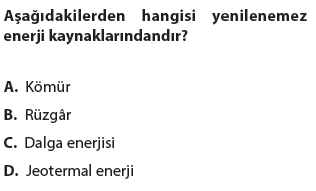 3)(. . . . ) 1. Sıvı maddeler katı hâle geçerken tanecikleri arasındaki boşluk artar.(. . . . ) 2. Bütün maddelerin tanecikleri titreşim hareketi yapar.(. . . . ) 3. Kütle/hacim oranı, bir maddenin yoğunluğuna eşittir.(. . . . ) 4. Yoğunluk saf maddeler için ayırt edici özelliktir.(. . . . ) 5. Maddeleri oluşturan tanecikler arasında boşluk fazla ise ısı iletimi yavaş olur.(. . . . ) 6. Tencere, tava, çaydanlık gibi mutfak eşyalarının gövde kısımları iletken maddelerden yapılmıştır.(. . . . ) 7. Doğal gaz, çevreye en az zarar veren fosil yakıttır.(. . . . ) 8. Farklı ses kaynakları, farklı ses üretir.(. . . . ) 9. Sesin yayılabilmesi için maddesel ortama ihtiyaç vardır.(. . . . ) 10. Sesin ortam değiştirirken enerjisinin bir kısmını yitirmesine yansıma denir.(Derecelisilindir,ileten,yoğunluğu,enerji,soğrulmaya,gaz,üstten,hızlı,yalıtımı,farklı)1.Penceredeki çift cam arasında kalan hava ısı . . . . . . . . . . . . . . . . . . . . . . . . . . . . . . sağlar.2. Isıyı iyi . . . . . . . . . . . . . . . . . . . . . . .  maddelere ısı iletkeni denir.3. Isı alan maddelerin tanecikleri daha . . . . . . . . . . . . . . . . . . . . . . . . . . . . . . . . . . . . . . . hareket eder.4. Aynı hacme sahip farklı maddeler . . . . . . . . . . . . . . . . . . . . . . . . . . . . . . . . . . . . . . . yoğunluklara sahiptir.5. Düzgün şekli olmayan bir katının hacmi . . . . . . . . . . . . . . . . . . . . . . . . . . . . . . . . . . . . . . . kullanılarak bulunabilir.6. Bir madde hâl değiştirdiğinde . . . . . . . . . . . . . . . . . . . . . . . değişir.7. Sobalar yakılırken . . . . . . . . . . . . . . . . . . . . . . . . tutuşturulmalıdır.8. Hava ortamında sesleri duyabilmemiz, sesin . . . . . . . . . . . . . . . . . . . . . . . . . . . . . . ortamlarda yayıldığını gösterir.9. Şiddetli bir gök gürültüsünün camları titreştirmesi sesin bir . . . . . . . . . . . . . . . . . . . . . . . . . . . . . . . . . . . . . . . türü olduğunuve hareket enerjisine dönüştüğünü gösterir.10. Ses, yumuşak ve pürüzlü yüzeylerde daha çok . . . . . . . . . . . . . . . . . . . . . . . . . . . . . . . . . . . . . . . uğrar.4)8)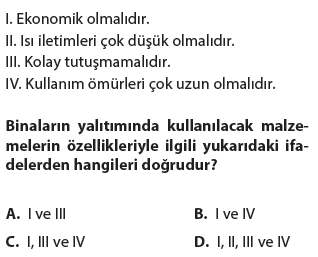 8)5)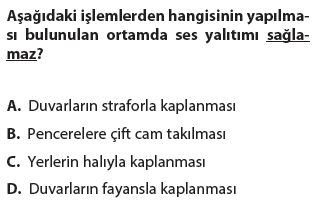 9)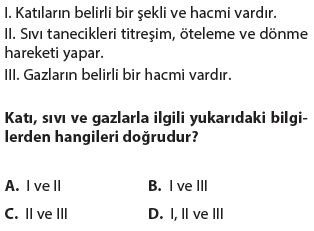 9)6)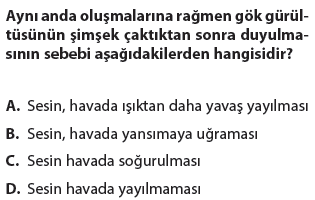 9)9)6)10)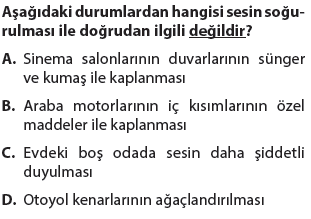 10)7)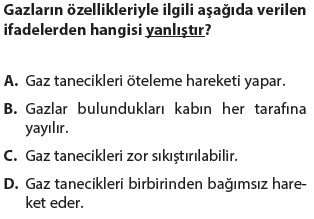 10)10)